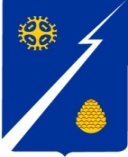 Ханты-Мансийский автономный округ-Югра(Тюменская область)Нижневартовский районГородское поселение ИзлучинскСОВЕТ ДЕПУТАТОВРЕШЕНИЕот 10.12.2018				             № 31 пгт. Излучинск	В соответствии с Федеральным законом от 06.10.2003 № 131-ФЗ                 «Об общих принципах организации местного самоуправления в Российской Федерации»:      Совет поселения РЕШИЛ:1. Внести изменения в решение Совета депутатов городского поселения Излучинск от 25.03.2011 № 202 «Об установлении размера ежемесячного денежного вознаграждения лицам, замещающим муниципальные должности в городском поселении Излучинск», изложив пункт 1 решения в следующей редакции:«1. Установить размер ежемесячного денежного вознаграждения лицам, замещающим муниципальные должности в городском поселении Излучинск:глава городского поселения 	- 6 333,00 рублей».2. Настоящее решение подлежит размещению (опубликованию)                на официальном сайте органов местного самоуправления городского поселения Излучинск.3. Настоящее решение вступает в силу после его официального размещения (опубликования) на официальном сайте органов местного самоуправления городского поселения Излучинск и распространяет свое действие на правоотношения, возникшие с 01.01.2019.4. Контроль за выполнением решения возложить на постоянную комиссию по бюджету, налогам и социально-экономическому развитию поселения Совета депутатов городского поселения Излучинск                   (Н.П. Сорокина).Глава поселения 								      И.В. ЗаводскаяО внесении изменений в решение Совета депутатов городского поселения Излучинск от 25.03.2011 № 202                      «Об установлении размера ежемесячного денежного вознаграждения лицам, замещающим муниципальные должности в городском поселении Излучинск»